3. pielikums
Ministru kabineta
20__. gada ___._____ 
noteikumiem Nr. ____Piezīmes.
1. * Lieko svītrot.
2. ** Dokumenta rekvizītu "paraksts" neaizpilda, ja elektroniskais dokuments ir sagatavots atbilstoši normatīvajiem aktiem par elektronisko dokumentu noformēšanu.Satiksmes ministrs								T.Linkaits								Iesniedzējs: satiksmes ministrs						T.LinkaitsVīza: Valsts sekretāra vietā - valsts sekretāra vietniece							L.AustrupePieprasījums elektronisko sakaru komersantam, kurš sniedz interneta piekļuves pakalpojumus, izsniegt saglabājamos datusPieprasījums elektronisko sakaru komersantam, kurš sniedz interneta piekļuves pakalpojumus, izsniegt saglabājamos datusPieprasījums elektronisko sakaru komersantam, kurš sniedz interneta piekļuves pakalpojumus, izsniegt saglabājamos datusPieprasījums elektronisko sakaru komersantam, kurš sniedz interneta piekļuves pakalpojumus, izsniegt saglabājamos datusPieprasījums elektronisko sakaru komersantam, kurš sniedz interneta piekļuves pakalpojumus, izsniegt saglabājamos datusPieprasījums elektronisko sakaru komersantam, kurš sniedz interneta piekļuves pakalpojumus, izsniegt saglabājamos datus(elektronisko sakaru komersanta nosaukums)(elektronisko sakaru komersanta nosaukums)(elektronisko sakaru komersanta nosaukums)(adrese)(adrese)(adrese)1. Institūcijas nosaukums1. Institūcijas nosaukums,adrese, pasta indekss,reģistrācijas datums ______.______.___________________________, laiks ______.______, Nr. __________________reģistrācijas datums ______.______.___________________________, laiks ______.______, Nr. __________________reģistrācijas datums ______.______.___________________________, laiks ______.______, Nr. __________________reģistrācijas datums ______.______.___________________________, laiks ______.______, Nr. __________________reģistrācijas datums ______.______.___________________________, laiks ______.______, Nr. __________________reģistrācijas datums ______.______.___________________________, laiks ______.______, Nr. __________________2. Saskaņā ar Elektronisko sakaru likuma 99. panta pirmo un otro daļu  un pamatojoties uz (attiecīgo pamatojuma veidu atzīmēt ar X)2. Saskaņā ar Elektronisko sakaru likuma 99. panta pirmo un otro daļu  un pamatojoties uz (attiecīgo pamatojuma veidu atzīmēt ar X)2. Saskaņā ar Elektronisko sakaru likuma 99. panta pirmo un otro daļu  un pamatojoties uz (attiecīgo pamatojuma veidu atzīmēt ar X)2. Saskaņā ar Elektronisko sakaru likuma 99. panta pirmo un otro daļu  un pamatojoties uz (attiecīgo pamatojuma veidu atzīmēt ar X)2. Saskaņā ar Elektronisko sakaru likuma 99. panta pirmo un otro daļu  un pamatojoties uz (attiecīgo pamatojuma veidu atzīmēt ar X)Kriminālprocesa likumaKriminālprocesa likuma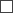 Operatīvās darbības likumaOperatīvās darbības likumaValsts drošības iestāžu likumaValsts drošības iestāžu likumaKonkurences likuma 9. panta piektās daļas 6. punktuKonkurences likuma 9. panta piektās daļas 6. punktuKonkurences likuma 9. panta piektās daļas 6. punktuunununun(tiesas nosaukums)(tiesas nosaukums)tiesnešalēmumu Nr.*(vārds, uzvārds)(datums)vaivaivaidatu subjektapiekrišanu*,lūdzam sniegt saglabājamos datus par(subjekts vai objekts)par laikposmu noplkst.līdzplkst.(diena, mēnesis, gads)(diena, mēnesis, gads)3. Pieprasām saglabājamos datus šādā apjomā (nepieciešamo datu kategoriju atzīmēt ar X):3. Pieprasām saglabājamos datus šādā apjomā (nepieciešamo datu kategoriju atzīmēt ar X):3. Pieprasām saglabājamos datus šādā apjomā (nepieciešamo datu kategoriju atzīmēt ar X):Datu kategorijaJāNē3.1. piešķirtais lietotāja identifikators3.2. abonents vai reģistrētais lietotājs, kuram savienojuma laikā piešķirta interneta protokola (IP) adrese: fiziskās personas vārds, uzvārds un personas kods vai juridiskās personas nosaukums, reģistrācijas numurs un adrese, identifikators un tālruņa numurs3.3. balss telefonijas izsaukuma (izmantojot interneta protokolu (IP)) saņēmēja identifikators vai tālruņa numurs3.4. publiskā interneta piekļuves pakalpojuma savienojuma sākuma un beigu datums un laiks (atbilstoši attiecīgajai laika zonai) kopā ar IP dinamisko vai statisko adresi, kuru piešķīris interneta piekļuves pakalpojumu sniedzējs, un lietotāja identifikators3.5. elektroniskā pasta nosūtīšanas vai balss telefonijas izsaukuma (izmantojot interneta protokolu (IP)) sākuma un beigu datums un laiks (atbilstoši attiecīgajai laika zonai)3.6. publiskā interneta piekļuves pakalpojuma veids3.7. izsaucēja tālruņa numurs iezvanpieejai3.8. savienojuma ierosinātāja ciparu abonenta līnijas (DSL) vai citas piekļuves līnijas identifikators3.9. paskaidrojoša informācija3.9. paskaidrojoša informācija4. Atbildes sniegšanas termiņš:4. Atbildes sniegšanas termiņš:4.1. 30 dienu laikā4.2. 10 dienu laikā4.3. triju stundu laikā4.4. stundas laikā5. Atbildes sniegšanas veids:5. Atbildes sniegšanas veids:5.1. papīra formā5.2. elektroniskiIestādes pilnvarotā personaIestādes pilnvarotā personaIestādes pilnvarotā personaIestādes pilnvarotā personaIestādes pilnvarotā persona(amats)(paraksts)**(vārds, uzvārds)Tālrunis, e-pasts